2021/8/17日本技術士会中部本部 2021年9月倫理セミナー（第44回）Web開催「SDGsの推進と持続可能社会を考える」 開催公益社団法人日本技術士会中部本部倫理委員会コロナパンデミックが国際社会を分断しており、ワクチン分配の不平等さ議論も見聞きする中ですが、今回は「誰一人も取り残さないＳＤＧｓ」と技術者倫理について、皆様と共に考えるセミナーを企画しました。講師には、南山大学国際教養学部准教授で、環境経済学・地球環境学専攻の篭橋一輝先生をお迎えして、東南アジアやオーストラリアでのフィールドワークでの話題などをお聞きしつつ、SDGｓに関する入門的なところからご講演いただきます。そして共に考える機会・発言する機会として、当会倫理委員長の司会でWeb議論を試行してみたいと思います。実体経済と現場に身をおく技術者の立場から、その役割と必要な倫理的態度についての「活発な発言と議論の機会」を提供します。そして実際の社会的状況を具体的に見据えながら、時代に柔軟に対応する技術者の役割と責任を学びます。SDGｓや環境倫理、技術者倫理にご関心をお持ちの、多くの皆様の積極的なご参加をお待ちしております。記1.日時　 2021年9月12日 （日） 13:30～16:30 Webセミナー （接続開始 13:15～） 2.内容 　　　　　　　（＊いずれの登壇者・司会者も各所からのWeb登壇となります。）13:30～13:32　開会　　　　総合司会　日本技術士会中部本部倫理委員　打田憲生 技術士（上下水道，総監）13:32～13:34　主催者挨拶	　日本技術士会中部本部長	平田賢太郎　技術士（化学）13:34～13:36　挨拶	　　　　　　　　　　　	　同　倫理委員長	比屋根均　技術士（衛生，総監）13:36～13:40　進行方法の説明(Web講演の注意事項等の説明：録音、録画の禁止、質問方法　等)13:40～15:10　講演「SDGsが見落としていることは何か？――社会的費用という視点から考える」南山大学国際教養学部 准教授　篭橋一輝 氏（博士/地球環境学，環境経済学）15:10～15:20　休憩15:20～15:40　質疑応答15:40～16:30　全体討論（司会：倫理委員長 比屋根 均）16:30	 　　　　閉会＊参加者にはCPD証を発行します。本セミナーは、「技術士CPD」が2時間40分登録可能です。＊特にテキストはございませんが、各講演につき、講演資料の電子データを参加者に当日配布いたします。＊Webセミナーのため、不測のトラブルが起こる可能性もございます。予めご了承ください。3.参加費  技術士会会員：1,000円，一般：2,000円，学生：無料4.定員：　約70名5.申込期限：　9月8日（水），ただし､状況により期限前でも締切らせていただく場合がございます。6.申込み方法申込みは下記の Web フォームからお願いします。（クレジットカード払い又はPayPay払い コンビニ払い）申込み完了により整理券が交付されます。公布された方に、後ほどWeb接続方法等ご案内します。→https://passmarket.yahoo.co.jp/event/show/detail/018cg1sahtu11.html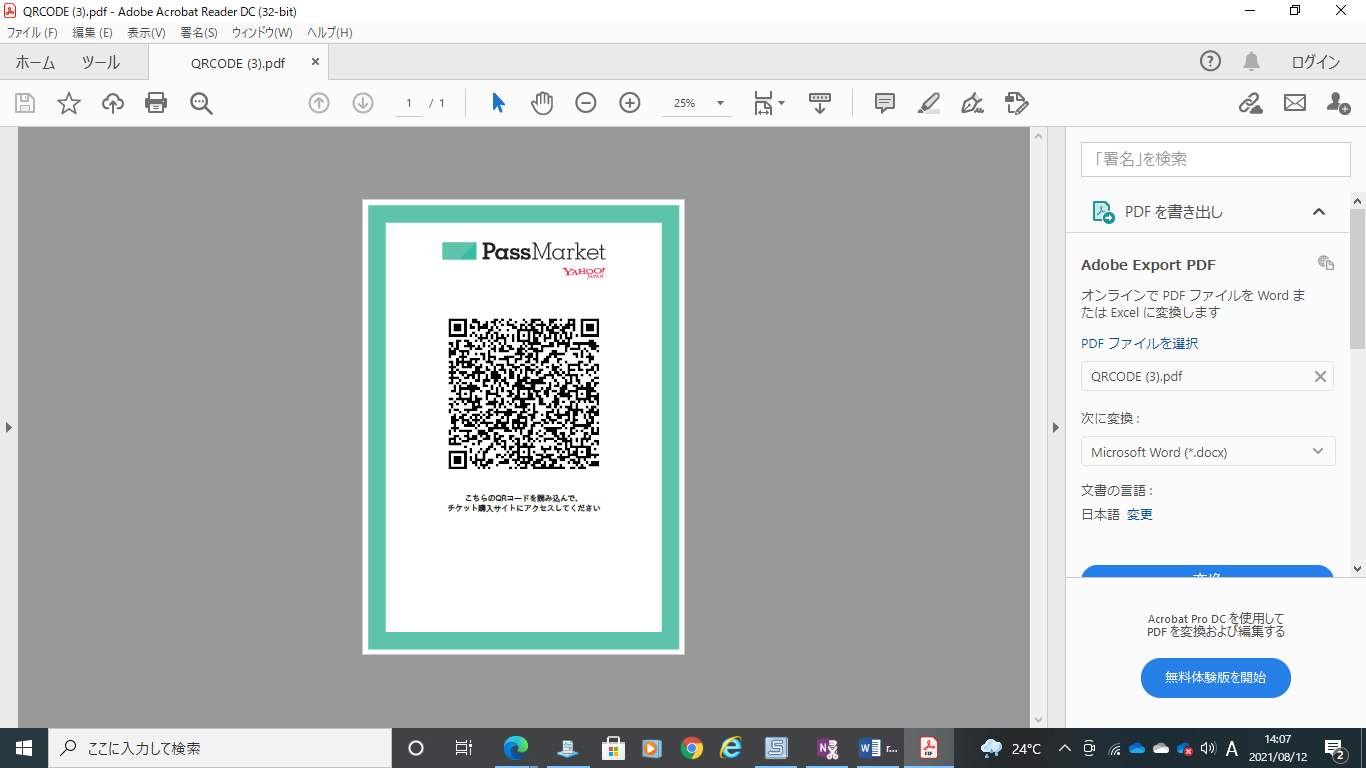 　　　　右の　ＱＲコードからもPassMarketに接続できます。7.連絡先　　　	倫理委員会　セミナー窓口　（cet-seminar@googlegroups.com）以　上